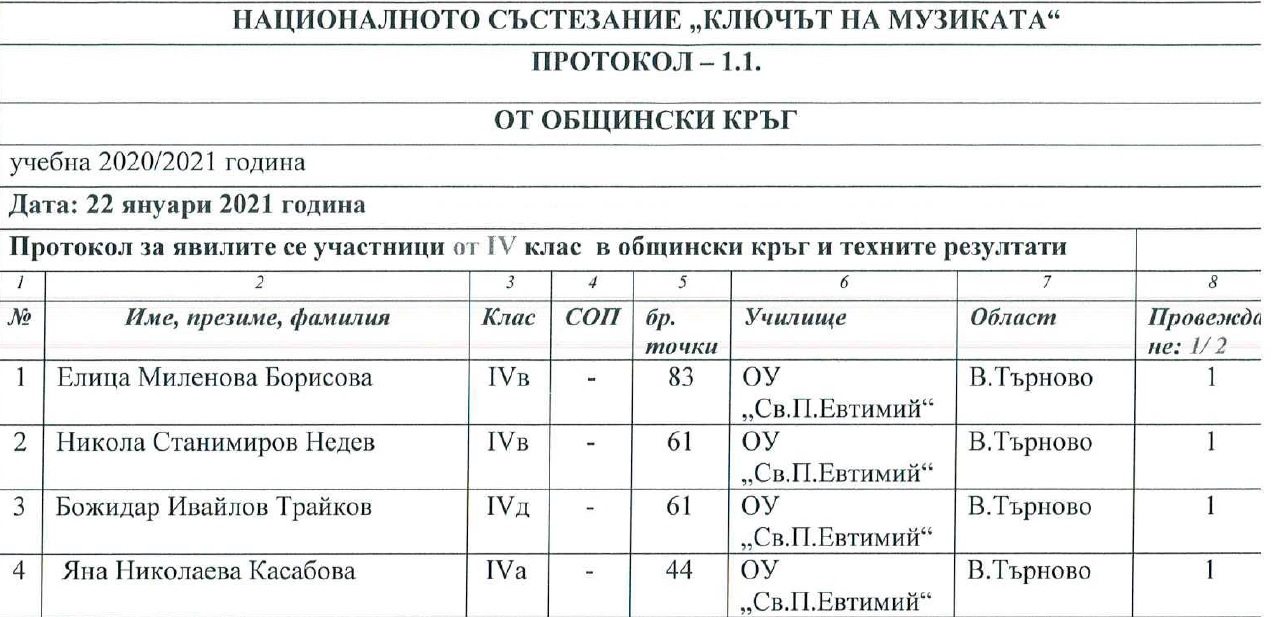 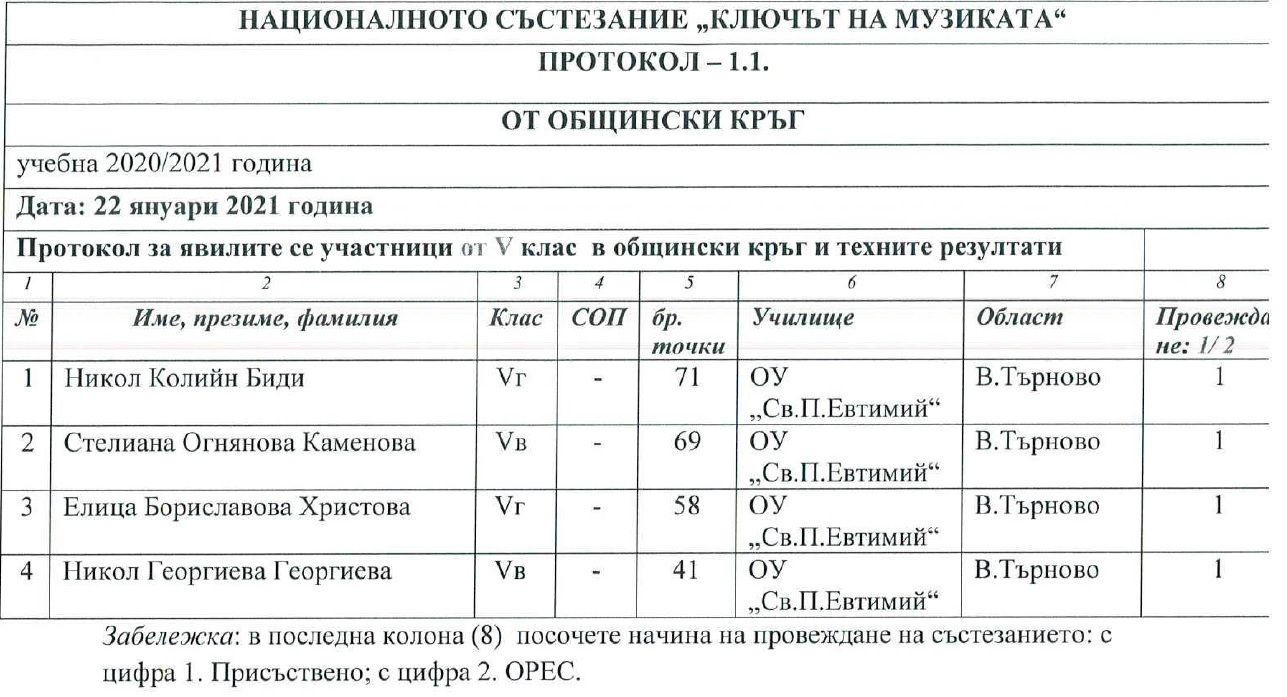 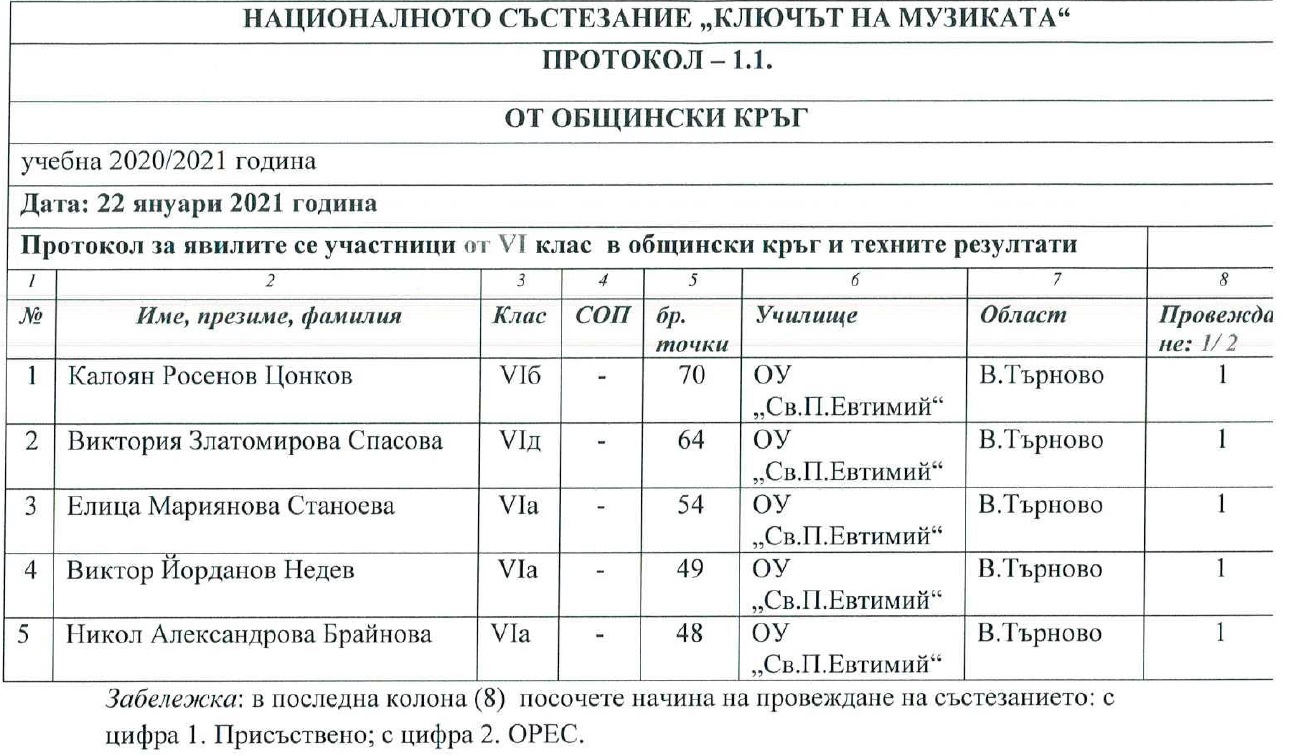    Директор: (п)   Иваничка ПЕТКОВА